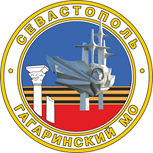 МЕСТНАЯ АДМИНИСТРАЦИЯВНУТРИГОРОДСКОГО МУНИЦИПАЛЬНОГО ОБРАЗОВАНИЯ ГОРОДА   СЕВАСТОПОЛЯ ГАГАРИНСКИЙ МУНИЦИПАЛЬНЫЙ ОКРУГПОСТАНОВЛЕНИЕО создании комиссии по установлению причинённого ущерба жилым помещениям и имуществу первой необходимости физических лиц в результате обстрелов со стороны вооруженных формирований Украины и (или) действий террористической направленности в период проведения специальной военной операции, а также при пресечении указанных действий правомерными действиями на территории внутригородского муниципального образования города Севастополя Гагаринский муниципальный округВ соответствии с распоряжением Губернатора города Севастополя от 26.09.2023 № 431-РГ «О создании комиссии по определению размера финансовой помощи, предоставляемой физическим лицам, имущество которых пострадало в результате обстрелов со стороны вооруженных формирований Украины и (или) действий террористической направленности в период проведения специальной военной операции, а также при пресечении указанных действий правомерными действиями на территории города Севастополя», Уставом внутригородского муниципального образования города Севастополя Гагаринский муниципальный округ, принятым решением Совета Гагаринского муниципального округа от 01.04.2015 № 17 «О принятии Устава внутригородского муниципального образования Гагаринский муниципальный округ», в целях установления причинённого ущерба жилым помещениям и имуществу первой необходимости физических лиц в результате обстрелов со стороны вооруженных формирований Украины и (или) действий террористической направленности в период проведения специальной военной операции, а также при пресечении указанных действий правомерными действиями на территории внутригородского муниципального образования города Севастополя Гагаринский муниципальный округ местная администрация внутригородского муниципального образования города Севастополя Гагаринский муниципальный округ постановляет:1. Создать комиссию по установлению причинённого ущерба жилым помещениям и имуществу первой необходимости физических лиц в результате обстрелов со стороны вооруженных формирований Украины и (или) действий террористической направленности в период проведения специальной военной операции, а также при пресечении указанных действий правомерными действиями на территории внутригородского муниципального образования города Севастополя Гагаринский муниципальный округ (далее - муниципальная комиссия).	2. Утвердить Положение о муниципальной комиссии согласно приложению к настоящему постановлению.	3. Настоящее постановление вступает в силу с момента его официального обнародования.4. Контроль за исполнением настоящего постановления возложить на заместителя главы местной администрации внутригородского муниципального образования города Севастополя Гагаринский муниципальный округ (О.В. Гомонец).Глава внутригородского муниципального образования,исполняющий полномочия председателя Совета, Глава местной администрации                                                         А.Ю. ЯрусовПриложение к постановлениюместной администрации внутригородского муниципального образования города Севастополя Гагаринский муниципальный округ от «30» октября 2023 года № 66-ПМАПОЛОЖЕНИЕ о комиссии по установлению причинённого ущерба жилым помещениям и имуществу первой необходимости физических лиц в результате обстрелов со стороны вооруженных формирований Украины и (или) действий террористической направленности в период проведения специальной военной операции, а также при пресечении указанных действий правомерными действиями на территории внутригородского муниципального образования города Севастополя Гагаринский муниципальный округОбщие положенияКомиссия по установлению причинённого ущерба жилым помещениям и имуществу первой необходимости физических лиц в результате обстрелов со стороны вооруженных формирований Украины и (или) действий террористической направленности в период проведения специальной военной операции, а также при пресечении указанных действий правомерными действиями на территории внутригородского муниципального образования города Севастополя Гагаринский муниципальный округ (далее - муниципальная комиссия), является временно действующим органом, созданным в целях защиты прав и интересов физических лиц, имущество которых пострадало в результате обстрелов со стороны вооруженных формирований Украины и (или) действий террористической направленности в период проведения специальной военной операции, а также при пресечении указанных действий правомерными действиями на территории внутригородского муниципального образования города Севастополя Гагаринский муниципальный округ (далее - Гагаринский муниципальный округ).В своей деятельности муниципальная комиссия руководствуется Конституцией Российской Федерации, законами и иными нормативными правовыми актами Российской Федерации и города Севастополя, Уставом внутригородского муниципального образования города Севастополя Гагаринский муниципальный округ, муниципальными правовыми актами, а также настоящим Положением.	1.3.	В рамках настоящего Положения используются следующие основные термины и понятия:	-	муниципальная комиссия - комиссия, созданная в местной администрации внутригородского муниципального образования города Севастополя Гагаринский муниципальный округ (далее - местная администрация), по установлению причинённого ущерба жилым помещениям и имуществу первой необходимости физических лиц в результате обстрелов со стороны вооруженных формирований Украины и (или) действий террористической направленности в период проведения специальной военной операции, а также при пресечении указанных действий правомерными действиями на территории Гагаринского муниципального округа;	-	имущество первой необходимости - имущество физических лиц, указанное в пункте 2 постановления Правительства Российской Федерации от 28.12.2019 № 1928 «Об утверждении Правил предоставления иных межбюджетных трансфертов из федерального бюджета, источником финансового обеспечения которых являются бюджетные ассигнования резервного фонда Правительства Российской Федерации, бюджетам субъектов Российской Федерации на финансовое обеспечение отдельных мер по ликвидации чрезвычайных ситуаций природного и техногенного характера, осуществления компенсационных' выплат физическим и юридическим лицам, которым был причинен ущерб в результате террористического акта, и возмещения вреда, причиненного при пресечении террористического акта правомерными действиями»;	- физические лица - собственники жилых помещений; лица, проживающие в жилых помещениях, находящихся в собственности города Севастополя и предоставленных им в установленном порядке на основаниях, предусмотренных законодательством Российской Федерации и города Севастополя; лица, имущество первой необходимости которых утрачено полностью или частично в результате обстрелов со стороны вооруженных формирований Украины и (или) действий террористической направленности в период проведения специальной военной операции, а также при пресечении указанных действий правомерными действиями на территории Гагаринского муниципального округа (далее - заявители).2. Функции муниципальной комиссии	2.2. Функции муниципальной комиссии:	2.2.1. Прием заявлений от заявителей.	2.2.2. Составление списков заявителей на основании поданных заявлений.	2.2.3. Проведение осмотра, принадлежащих заявителям жилых помещений и имущества первой необходимости.	2.2.4. Составление актов обследования жилых помещений заявителей согласно приложению № 1 к настоящему Положению и имущества первой необходимости, утраченного полностью или частично согласно приложению № 2 к настоящему Положению (далее - акт обследования имущества).3. Права муниципальной комиссии	3.1. Муниципальная комиссия в пределах своей компетенции имеет право:	3.1.1. Запрашивать в установленном порядке от территориальных органов, федеральных органов исполнительной власти, исполнительных органов города Севастополя, органов местного самоуправления внутригородских муниципальных образований города Севастополя, юридических и физических лиц информацию по вопросам своей деятельности.	3.1.2. В целях составления акта обследования имущества запрашивать
у заявителей правоустанавливающие документы на имущество, пострадавшее в результате обстрелов со стороны вооруженных формирований Украины и (или) действий террористической направленности в период проведения специальной военной операции, а также при пресечении указанных действий правомерными действиями на территории Гагаринского муниципального округа.	3.1.3. Осуществлять обследование имущества, пострадавшего 
в результате в результате обстрелов со стороны вооруженных формирований Украины и (или) действий террористической направленности в период проведения специальной военной операции, а также при пресечении указанных действий правомерными действиями на территории Гагаринского муниципального округа, принадлежащего пострадавшим.4. Состав и порядок работы муниципальной комиссии	4.1. Состав муниципальной комиссии утверждается распоряжением местной администрации.	В состав муниципальной комиссии по согласованию включается представители Департамента капитального строительства города Севастополя или его подведомственного учреждения, управляющих компаний, осуществляющих обслуживание общего имущества собственников многоквартирных домов.	Муниципальную комиссию возглавляет председатель. В случае
его отсутствия или по его поручению функции председателя муниципальной комиссии выполняет его заместитель.	4.2. Заседания муниципальной комиссии, в том числе выездные, проводятся по мере необходимости.	4.3. Заседания муниципальной комиссии проводит председатель
или по его поручению заместитель.	4.4. Заседание муниципальной комиссии считается правомочным, если на нем присутствует не менее половины ее членов.	4.5. Заседания муниципальной комиссии оформляются протоколом, который ведет секретарь. Протокол подписывается председателем муниципальной Комиссии и секретарем.	4.6. Заявитель лично, через законного или уполномоченного представителя, подает заявление в местную администрацию и следующие документы: 	1) копия паспорта гражданина Российской Федерации;	2) документы, подтверждающие право собственности на жилое помещение;	3) документы, подтверждающие право на проживание в жилых помещениях, находящихся в собственности города Севастополя и предоставленных им в установленном порядке на основаниях, предусмотренных законодательством Российской Федерации и города Севастополя;	4) справка о составе семьи.	Заявление передается в муниципальную комиссию одновременно с документами и рассматривается в течении 10 календарных дней с момента заявления и документов. 	4.7. Муниципальная комиссия осуществляет проверку представленных заявителями документов, осуществляет осмотр имущества заявителей и составляет акт обследования имущества.	Акт обследования имущества составляется секретарем муниципальной комиссии в трех экземплярах, подписывается всеми членами муниципальной комиссии и заявителем.	Один экземпляр акта обследования имущества не позднее 3 (трех) рабочих дней с момента составления вручается заявителю.	Второй экземпляр представляется в составе иных материалов
в Комиссию по определению размера финансовой помощи, предоставляемой физическим лицам, имущество которых пострадало в результате обстрелов со стороны вооруженных формирований Украины и (или) действий террористической направленности в период проведения специальной военной операции, а также при пресечении указанных действий правомерными действиями на территории города Севастополя.	Третий экземпляр остается на хранении в муниципальной комиссии.	4.8. По результатам рассмотрения заявления и проведенного обследования муниципальная комиссия принимает одно из следующих решений: 	1) о наличии ущерба имуществу заявителя, находящемуся
на территории Гагаринского муниципального округа (имущество, предусмотренное  распоряжением Губернатора города Севастополя от 26.09.2023 № 431-РГ «О создании комиссии по определению размера финансовой помощи, предоставляемой физическим лицам, имущество которых пострадало в результате обстрелов со стороны вооруженных формирований Украины и (или) действий террористической направленности в период проведения специальной военной операции, а также при пресечении указанных действий правомерными действиями на территории города Севастополя», далее - распоряжение Губернатора города Севастополя от 26.09.2023 № 431-РГ) и направлении материалов в Комиссию;	2) об отсутствии ущерба имуществу заявителя, находящемуся
на территории Гагаринского муниципального округа (имущество, предусмотренное распоряжением Губернатора города Севастополя от 26.09.2023 № 431-РГ). 	4.9. Материалы по результатам работы муниципальной комиссии
в течение одного рабочего дня с момента принятия решения, указанного
в подпункте 1 пункта 4.7 настоящего Положения, направляются в Комиссию по определению размера финансовой помощи, предоставляемой физическим лицам, имущество которых пострадало в результате обстрелов со стороны вооруженных формирований Украины и (или) действий террористической направленности в период проведения специальной военной операции, а также при пресечении указанных действий правомерными действиями на территории города Севастополя.Глава внутригородского муниципального образования,исполняющий полномочия председателя Совета, Глава местной администрации                                                         А.Ю. ЯрусовПриложение № 1 к Положению о комиссии по установлению причинённого ущерба жилым помещениям и имуществу первой необходимости физических лиц в результате обстрелов со стороны вооруженных формирований Украины и (или) действий террористической направленности в период проведения специальной военной операции, а также при пресечении указанных действий правомерными действиями на территории внутригородского муниципального образования города Севастополя Гагаринский муниципальный округАКТобследования жилого помещения на территории внутригородского муниципального образования города Севастополя Гагаринский муниципальный округАдрес места жительства _____________________________________________Ф.И.О. пострадавшего ______________________________________________Права на поврежденное имущество (собственник, пользователь по договору социального найма и т.д.): ___________________________________________Члены семьи пострадавшего (совместно проживающие):______________________________________________________________________________________________________________________________________________________________________________________________________Жилое помещение ____________________(жилой дом, часть жилого дома, квартира, часть квартиры, комната и т.д.), площадью _____ кв. м., находящееся по адресу____________________, имеет следующие повреждения:______________________________________________________________________________________________________________________________________________________________________________________________________Заключение комиссии: (в заключении указывается степень повреждения имущества): _________________________________________________________________Комиссия в составе:Председатель комиссии:Заместитель председателя комиссии:Члены комиссии:С заключением комиссии ознакомлен:Глава внутригородского муниципального образования,исполняющий полномочия председателя Совета, Глава местной администрации                                                         А.Ю. ЯрусовПриложение № 2 к Положению о комиссии по установлению причинённого ущерба жилым помещениям и имуществу первой необходимости физических лиц в результате обстрелов со стороны вооруженных формирований Украины и (или) действий террористической направленности в период проведения специальной военной операции, а также при пресечении указанных действий правомерными действиями на территории внутригородского муниципального образования города Севастополя Гагаринский муниципальный округАКТобследования имущества первой необходимости на территории внутригородского муниципального образования города Севастополя Гагаринский муниципальный округАдрес места жительства _____________________________________________Ф.И.О. пострадавшего ______________________________________________Члены семьи пострадавшего (совместно проживающие):______________________________________________________________________________________________________________________________________________________________________________________________________Список утраченного имущества первой необходимости, расположенного в жилом помещении по адресу____________________________________:Заключение комиссии: имущество утрачено ________________________		                                                                            (полностью или частично)Комиссия в составе:Председатель комиссии:Заместитель председателя комиссии:Члены комиссии:С заключением комиссии ознакомлен:Глава внутригородского муниципального образования,исполняющий полномочия председателя Совета, Глава местной администрации                                                         А.Ю. Ярусов«30» октября 2023 года№ 66-ПМА           (должность)             (ФИО)     (подпись)               (дата)           (должность)             (ФИО)     (подпись)               (дата)           (должность)             (ФИО)     (подпись)               (дата)           (должность)             (ФИО)     (подпись)               (дата)           (должность)             (ФИО)     (подпись)               (дата)           (ФИО заявителя)          (подпись)       (дата)Список имущества первой необходимостиУтрачено(ДА или НЕТ)ПримечаниеПредметы для хранения и приготовления пищи:- холодильник- газовая плита (электроплита)- шкаф для посудыПредметы мебели для приема пищи:- стол- стул (табуретка)Предметы мебели для сна:- кровать (диван)Предметы средств информирования граждан:- телевизор (радио)Предметы средств водоснабжения и отопления:- насос для подачи воды- водонагреватель- котел отопительный (переносная печь)           (должность)             (ФИО)     (подпись)               (дата)           (должность)             (ФИО)     (подпись)               (дата)           (должность)             (ФИО)     (подпись)               (дата)           (должность)             (ФИО)     (подпись)               (дата)           (должность)             (ФИО)     (подпись)               (дата)           (ФИО заявителя)          (подпись)       (дата)